Application for Change to Existing 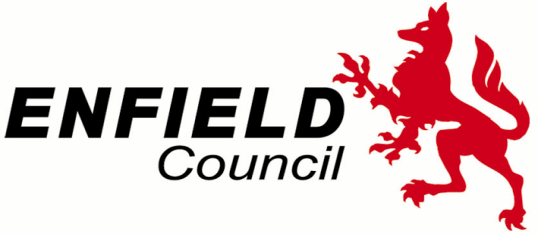 Travel Assistance Please read Enfield’s Getting to School Policy to ensure you, your child or young person are eligible before completing this form.  A copy is available on Enfield’s website at https://www.enfield.gov.uk/__data/assets/pdf_file/0014/5612/getting-to-school-policy-local-offer.pdfPlease send the completed form by email to travel.assistance@enfield.gov.uk If you would like to make your request in paper form, please email travel.assistance@enfield.gov.uk to request a copy of the form.  1: Details of the child or young person1: Details of the child or young person1: Details of the child or young person1: Details of the child or young personFirst nameFirst nameSurnameSurnameDate of birthGenderCurrent home addressPost codeCurrent Educational Setting2: Please indicate the reason for making this application2: Please indicate the reason for making this application2: Please indicate the reason for making this applicationPermanent change of addressPermanent change of addressTemporary change of address (please provide further information below)Temporary change of address (please provide further information below)Previous addressMedical reasons (please provide further information below)Medical reasons (please provide further information below)Other (please provide further information below)Other (please provide further information below)Additional information3: Main Parent or Carer’s details3: Main Parent or Carer’s details3: Main Parent or Carer’s details3: Main Parent or Carer’s details3: Main Parent or Carer’s details3: Main Parent or Carer’s details3: Main Parent or Carer’s details3: Main Parent or Carer’s details3: Main Parent or Carer’s detailsTitleRelationship to child or young personRelationship to child or young personParental responsibilityYes/NoFirst nameFirst nameFirst nameFirst nameSurnameSurnameSurnameSurnameSurnameHome or Main Address (if different to above)Home or Main Address (if different to above)Home or Main Address (if different to above)PostcodePostcodePostcodeHome phoneHome phoneHome phoneMobileEmail addressEmail addressEmail address4: Please outline below why you, the child or young person cannot walk to the educational setting either alone or accompanied by an adult or, travel on public either alone or accompanied by an adult4: Please outline below why you, the child or young person cannot walk to the educational setting either alone or accompanied by an adult or, travel on public either alone or accompanied by an adult4: Please outline below why you, the child or young person cannot walk to the educational setting either alone or accompanied by an adult or, travel on public either alone or accompanied by an adult4: Please outline below why you, the child or young person cannot walk to the educational setting either alone or accompanied by an adult or, travel on public either alone or accompanied by an adultAre you/is the child or young person a wheelchair user?  Are you/is the child or young person a wheelchair user?  Are you/is the child or young person a wheelchair user?  Yes / NoElectricManual5: Declaration5: DeclarationBy signing this form below, you are giving us permission to share the information contained in this application form for the purposes of considering your application. By signing it you are also confirming that to the best of your knowledge the information given on the form is correct and true.By signing this form below, you are giving us permission to share the information contained in this application form for the purposes of considering your application. By signing it you are also confirming that to the best of your knowledge the information given on the form is correct and true.Form completed by (print name)SignatureRelationship to child/young personDate